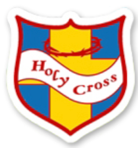     Holy Cross Catholic Primary School 	     			  					             Year 4 LTP 2020 – 2021Y4Autumn 1Autumn 2Spring 1Spring 2Summer 1Summer 2Summer 2Core ValuesLoveRespectForgivenessResilienceHopeUnityUnityEnglishText: LeafWriting Outcome: Outsider Narrative and Non-Chronological ReportText: The WhaleWriting Outcome: Setting Narrative and News ReportText: Arthur and the Golden RopeWriting Outcome: Myth Narrative and InstructionsText: ManfishWriting Outcome: Invention Narrative and BiographyText: The Lost Happy EndingsWriting Outcome: Twisted Narrative and PersuasionText: The JourneyWriting Outcome: Refugee Narrative and DiaryReadingCurriculum Driver: ScienceUnit: Living ThingsVehicle TextsThe World of Whales, Habitats, Wild World, When the Mountains Roared, Why the Whales Came, Wild in the StreetsReading Breadth: Stories and PoetryVehicle TextsThe Miraculous Journey of Edward Tulane, Night of the Gargoyles, The Girl Who Stole an Elephant, Where Zebras Go  Curriculum Driver: HistoryVehicle TextsExplore Vikings, 100 Facts: Vikings, The Saga of Erik the Viking, Viking BoyReading Breadth: Myths and Legends & PoetryVehicle TextsStories From Around the World BeowolfTales From AfricaCurriculum Driver: GeographyUnit: EuropeVehicle TextsThe Travel Book SurvivorsThe Dragon of KrakowReading Breadth: Stories and Plays & PoetryVehicle TextsThe Firework Maker’s DaughterThe Wind in the WillowsThe Legend of Podkin One-EarMathsPlace ValueAddition & SubtractionAddition & Subtraction Perimeter Multiplication & DivisionMultiplication & DivisionAreaFractionsFractions & DecimalsFractions DecimalsMoneyTimeAngles, 2D ShapesPosition & DirectionREThe BibleTrust in GodJesus the teacherJesus the SaviourThe Mission of the ChurchBelonging to the ChurchHistoryTudorsRoman BritainLocal History Study – Roman ChesterGeographyEarthquakes & VolcanoesEarthquakes & VolcanoesRivers and MountainsScienceAnimals & HumansStates of MatterLiving Things and Their EnvironmentElectricitySoundLiving Things and Their Environment ArtPrintingCollage - Past and Present PeoplePainting – Inspired by NatureFrenchPhonetics 2 & The ClassroomMy HomeTudorsGoldilocksClothesIce cream  D.TMechanical SystemsStructuresElectrical SystemsPETennisGymnasticsDanceHockeyTeam GamesTeam GamesComputingOnline Safety, Effective SearchingCodingPresenting- (MS PowerPoint Unit) Logo, AnimationHardware Investigators , Making MusicSpreadsheetsPSHECreated and Loved by GodCreated and Loved by GodCreated to Love OthersCreated to Love OthersCreated to Live in CommunityCreated to Live in Community